    Our Anniversaries Over the Years50th Anniversary1908-1958Saturday, May 10, 1958The Park Sheraton Hotel, 7th Avenue & 53rd StreetNew York, NY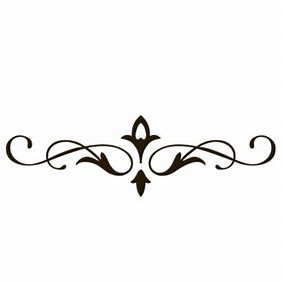 75h Anniversary1908-1983Sunday, May 22, 1983Grand Hyatt New York Park Avenue at Grand CentralNew York, NY85th/86th Anniversary 1908 – 1994Sunday, November 6, 1994The Roosevelt HotelMadison Avenue and 46th StreetNew York, NY70th Anniversary 1908 – 1978Sunday, March 25, 1978Leonard’s of Great Neck555 Northern Boulevard. Great Neck, Long Island80thAnniversary 1908 – 1988Sunday, May 22, 1988Leonard’s of Great Neck555 Northern BoulevardGreat Neck, Long Island90h Anniversary Celebration of “47”1908 – 1998Sunday, June 14, 1998The “Spirit of New York” CruiseChelsea Pier New York, NY 95th Anniversary Celebration of “47”1908 – 2003Sunday, June 22, 2003Marina del Rey1 Marina DriveBronx, NY100th Anniversary Celebration of “47”1908 - 2008Sunday, June 1, 2008Terrace on the ParkFlushing Meadows Corona ParkQueens, NY105th Anniversary Celebration of “47”“47” Award Night Ceremony1908 – 2013Wednesday, June 5, 2013“47”225 East 23rd StreetNew York, NY110th Anniversary Celebration of “47”1908 - 2018Sunday, November 11, 2018Marina del Rey 1 Marina DriveBronx, NY